`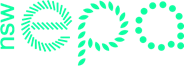 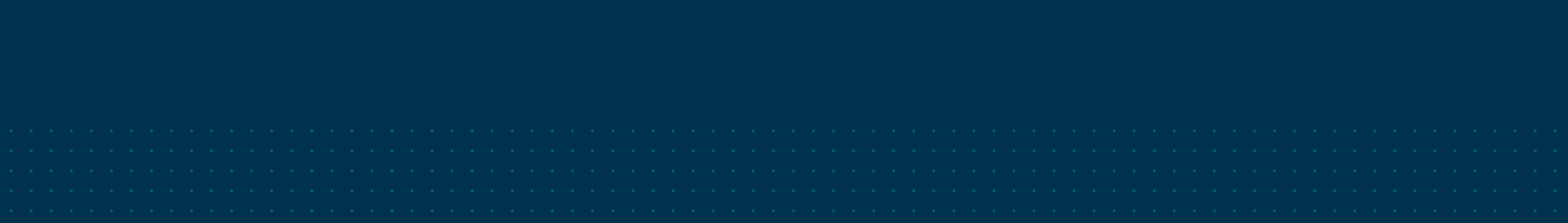 AS 2809.3: Requirements for vehicles transporting compressed liquefied gasesYou must explain how the tank vehicle will comply with each of the clauses in the standard listed below. It is not sufficient to state that the vehicle complies: you must explain how the vehicle complies with the relevant requirements contained in the standard, with reference to evidence where necessary. This ensures the reviewer can confirm whether the vehicle is compliant.If there are any items that are not compliant, contact the EPA to discuss these non-compliances before submitting the application. While in some circumstances the EPA may approve a tank vehicle that does not comply with a particular requirement, you will need to explain:why the variation from the standard is necessarywhat alternative criteria the variation should be assessed againstwhy the design does not result in greater risk than one that complies with the requirement.This document must be submitted along with an application for a dangerous goods tank design and the other relevant compliance reports.NSW Environment Protection AuthorityEmail: info@epa.nsw.gov.auWebsite: www.epa.nsw.gov.auEPA 2021P3173July 2021
The EPA disclaimer and copyright information is available on the EPA website.ClauseClauseComment or explanationReference
(specs or drawings)Compliant
(Y, N, N/A)Office use only2.1.1Tank designs2.1.2Components required2.1.3Suitability2.1.4Valves2.1.5Tanker loading connections2.1.6Tank identification2.2.1.1Valve systems – general2.2.1.2Valve systems – liquid in/out opening2.2.1.3Valve systems – liquid in, bypass return, top fill2.2.1.4Valve systems – vapour connections2.2.1.5Valve systems – tubing supplying air actuated valves2.2.2Pipeline shut-off valve2.2.3Outlet protection2.2.4Control of tank quick-closing valves2.2.5Excess-flow valves2.2.6Installation of excess flow-valves2.3.1Provision of safety valves2.3.2Installation of safety valves2.3.3Hydrostatic relief valves2.4.1Content gauges – general2.4.2Fixed liquid level gauges2.4.3Variable contents gauges2.4.4Gauge bleed hole2.4.5Marking2.5.1Pressure gauge2.5.2Temperature gauge2.6Manual shut-off valves2.7.1Pipework and pipe fittings – design2.7.2Pipework and pipe fittings – joints2.7.3Testing of pipework2.7.4Flexible pipe connections2.7.5Bleed valves2.8.1Pumps and compressors – suitability2.8.2Pressure limitation2.8.3Pumps2.8.4Compressors2.8.5Location of controls2.9.1Transfer hose2.9.2Hose assembly testing2.9.3Protection of hoses2.9.4Cargo transfer protection3.1Flammable gases – valves3.2Flammable gases – pumps3.3Flammable gases – transfer hose3.4Flammable gases – couplings3.5.1Flammable gases – bonding3.5.2Flammable gases – earthing3.6Flammable gases – hazardous areas4.1Anhydrous ammonia – valves4.2Anhydrous ammonia – transfer hose4.3Anhydrous ammonia – couplings4.4Anhydrous ammonia – temperature gauge6Chlorine road tank vehiclesVehicle descriptionManufacturerCapacityNumber of compartmentsI declare the information I have supplied in this application is not false or misleading and is an accurate assessment of the design against the standard.I declare the information I have supplied in this application is not false or misleading and is an accurate assessment of the design against the standard.I declare the information I have supplied in this application is not false or misleading and is an accurate assessment of the design against the standard.I declare the information I have supplied in this application is not false or misleading and is an accurate assessment of the design against the standard.NamePositionEmailSignatureDate